Government of Western Australia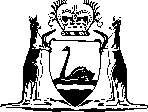 Public Sector CommissionWestern Australian Public Sector Workforce Report (June 2010)In 2007/08, the Department of the Premier and Cabinet (DPC) introduced a new information system to improve workforce reporting on the Western Australian public sector.1 This process is referred to as the Human Resource Minimum Obligatory Information Requirements (HR MOIR). The Public Sector Commission (PSC) was created in November 2008 and is continuing this process.This report provides information, as at 30 June 2010, on:Headcount2- the number of employees in WA public sector agencies;Paid FTE3- full time equivalent (FTE) employees in WA public sector agencies; andAverage Paid FTE4- Seasonally adjusted average full time equivalent (FTE) employees in WA public sector agencies.In accordance with the Premier’s Economic Statement in February 2009  and the Cabinet decision of    27 July 2009, an FTE ceiling has been imposed on public sector agencies. PSC is assisting the Department of Treasury and Finance (DTF) with the monitoring and reporting of this process. The June 2010 Workforce Report categorises agencies that are required to meet the FTE ceiling, and those not required to do so. Note, there are five agencies that are required to comply with an FTE ceiling that do not report HR MOIR data to PSC (refer Table 2).PSC’s FTE methodology is different from the methodology used by DTF to calculate agencies’ FTE ceilings. On 27 July 2009, Cabinet endorsed for the existing FTE Ceiling methodology to transition to PSC’s HR MOIR methodology by the end of 2009/10. The revised methodology will take effect from the September 2010 Western Australian Public Sector Workforce report.Table 1: Agencies Subject to a 2009/10 FTE Ceiling1 To ensure that FTE across agencies is calculated using a standard approach, some methodological changes from previous  years were necessary. These changes resulted in a ‘break-in-series’ of quarterly workforce reports between June 2007 and June 2008. As a result of these changes, workforce data from June 2008 onwards may not be directly comparable to previous workforce reports.2 ‘Headcount’ is a snapshot of employees as at the pay day on, or prior to, 30 June 2010 and includes all permanent, fixed termand paid casual employees during that pay period.3 ‘Paid FTE’ is a snapshot of employees who were paid during the last pay period ending on, or prior to, 30 June 2010. This methodology may differ from those used by public sector agencies. As the quality of agency data is continuously beingreviewed, some adjustments in FTE figures may occur.4 ‘Average Paid FTE’ data aims to address seasonal fluctuations that occur in some agencies from one quarter to the next, and is the averaged ‘Paid FTE’ of the sum of the current (June 2010) quarter and the preceding three quarters.5 Includes data from Drug and Alcohol Office.6 Includes data from the Public Trust Office and the Office of the Public Advocate.7 Includes data from Electorate Offices.Table 2: Agencies Subject to an FTE Ceiling, but not reporting HR MOIR Data to PSC.Sum of Average Paid FTE for agencies subject to FTE Ceiling	102,8638 The sum may not equal the total due to rounding.Table 3: Agencies Not Subject to an FTE Ceiling.HeadcountJun 20102Paid FTEJun 20103AveragePaid FTE4Department of Education502583328132932Department of Health5399683126931336Police Service (Western Australia Police) and Police Force829273877413Department of Corrective Services460441443980Department for Child Protection229719861901Department of Environment and Conservation215018721878Disability Services Commission201817051674Department of Treasury and Finance176016671630Headcount Jun 20102Paid FTE Jun 20103Average Paid FTE4Department of the Attorney General6180715591558Fire and Emergency Services Authority of Western Australia135913131300Department of Agriculture and Food144813081360Polytechnic West151611711103Department of Transport123411341100Commissioner of Main Roads110510461041Central Institute of Technology13661002963Department of Commerce1028949972Western Australian Land Information Authority (Landgate)957855861Department of Mines and Petroleum777731725Department of Planning731674679Challenger Institute of Technology897649646Department of Culture and the Arts787644643Department of the Premier and Cabinet7810618616Department of Water613561589Department of Training and Workforce Development597505488Department of Fisheries429397407West Coast Institute of Training395305272South West Regional College of TAFE376262265Department for Communities291237228Western Australian Sports Centre Trust601226198Office of the Director of Public Prosecutions254225228Department of Regional Development and Lands234222201Durack Institute of Technology253201196Great Southern Institute of Technology291194184Pilbara TAFE225188186Department of Sport and Recreation239182178Zoological Parks Authority209160162Department of State Development177158159Department of Indigenous Affairs162150151Corruption and Crime Commission154149152Kimberley TAFE163145129Botanic Gardens and Parks Authority159132131Curriculum Council148128134C Y O'Connor College of TAFE148114119Country High School Hostels Authority152114114Western Australian Tourism Commission122112137Chemistry Centre (WA)119111115Department of Racing, Gaming and Liquor117109112Department of Local Government113109115Office of the Auditor General115104104Public Sector Commission11710297Office of the Environmental Protection Authority928787Office of Energy747275Headcount Jun 20102Paid FTE Jun 20103Average Paid FTE4Swan River Trust605852Department of Education Services645556Small Business Development Corporation595359Parliamentary Commissioner for Administrative Investigations(Ombudsman)585247Economic Regulation Authority565248Western Australian Electoral Commission544959Department of the Registrar Western Australian IndustrialRelations Commission434040Office of the Public Sector Standards Commissioner353233The National Trust of Australia (W.A.)482929Commissioner for Equal Opportunity312828Heritage Council of Western Australia282527South West Development Commission232222Mid West Development Commission161615Office of the Commissioner for Children and Young People171514Wheatbelt Development Commission181515Office of the Inspector of Custodial Services151414Great Southern Development Commission141414Gascoyne Development Commission141313Kimberley Development Commission141313Goldfields-Esperance Development Commission131212Peel Development Commission121113Office of the Information Commissioner10109Pilbara Development Commission9810Law Reform Commission of Western Australia833Salaries and Allowances Tribunal222TOTAL8135,029103,364102,668FTE ceiling2009/10Governor’s Establishment27Legislative Assembly32Legislative Council32Parliamentary Inspector of the Corruption and Crime Commission2Parliamentary Services102TOTAL195HeadcountJun 20102Paid FTEJun 20103AveragePaid FTE4Water Corporation305029312864Electricity Networks Corporation (Western Power)294329062865Public Transport Authority of Western Australia144013691359Department of Housing118410981074Electricity Generation Corporation (Verve Energy)612596592Regional Power Corporation (Horizon Power)391381367Insurance Commission of Western Australia370339343Electricity Retail Corporation (Synergy)326308301Fremantle Port Authority317306304Legal Aid Commission of Western Australia330293284Gold Corporation240256241Forest Products Commission243222229Government Employees Superannuation Board (GESB)232219238Western Australian Land Authority (LandCorp)206198189Lotteries Commission (Lotterywest)205195192WorkCover Western Australia Authority158147143Metropolitan Cemeteries Board141118121Rottnest Island Authority137111118Esperance Port Authority107106107Builders’ Registration Board of Western Australia and Painters’Registration Board716263Western Australian Treasury Corporation636060Geraldton Port Authority595855Animal Resources Authority705758East Perth Redevelopment Authority and Subiaco RedevelopmentAuthority565252Western Australian Institute of Sport534948Legal Practice Board554948Port Hedland Port Authority414139Western Australian Greyhound Racing Association434143Dampier Port Authority393934Western Australian College of Teaching453738Broome Port Authority703741Bunbury Water Board (Aqwest)353433Nurses and Midwives Board of Western Australia373331Independent Market Operator313130Busselton Water Board292828Perth Market Authority432522Bunbury Port Authority232221Albany Port Authority191921Building and Construction Industry Training Board171613Office of Health Review181514Keep Australia Beautiful Council (W.A.)151312Western Australian Health Promotion Foundation (Healthway)161314Potato Marketing Corporation of Western Australia131211Western Australian Meat Industry Authority151211Headcount Jun 20102Paid FTE Jun 20103Average Paid FTE4Midland Redevelopment Authority111010Pharmaceutical Council of Western Australia1088Burswood Park Board776Hairdressers Registration Board of Western Australia777Veterinary Surgeons’ Board644Architects Board of Western Australia322Minerals and Energy Research Institute of Western Australia422TOTAL13,65612,99112,808TOTAL (HR MOIR)148,685116,355